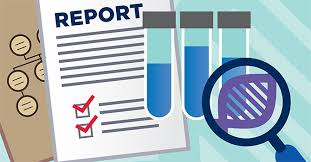 DNA Testing - Changes to procedure for MembersAs a Breed Society we have the obligation to ensure every pedigree that we issue is correct in its content, as is being proven mistakes can be costly. As a society which all of you are part of, we must take advantage of all the technology available to ensure that the information submitted by members is accurate and prevent any litigation in the future.This issue comes under the remit of the Trading Standards department and mistakes can be classified as “misrepresentation of goods” and come under the laws applicable to that act which are far reaching and powerful in protecting purchasers of goods. Providing that we have shown all due diligence in using the most up to date technology to back up the information that you submit to the Society then we are beyond reproach.We have over the last six months been revisiting the way that we use DNA testing to do this and we are changing what and how we do the process to streamline and speed up the process and ensure accuracy.We will be publishing more details on the exact reasons behind this and the other benefits that we can deliver by the upgrade in technology, but for now we must draw your attention to the important update below. “Please help us, to help you, to get it right from the outset”As of 1st June 2020, members should no longer submit their DNA tissue samples to Identigen.  Instead we would like you to send them direct to the society office addressed as follows,DNA SAMPLES‘Pedigree House’,6 King’s Place,Perth,PH2 8AD.We are in the process of switching our DNA testing regime to one laboratory.  If you could please ensure that any packaging etc. you may have is re-labelled to the correct address this will ensure a smooth transition.  If you have any questions regarding this please contact Caroline, Fiona or Yvonne.NB It is very important that you do not include any other correspondence with the samples as these packages will not be opened but kept refrigerated from arrival and sent on weekly to our provider. 